Gumki bananki - śmieszny gadżet w Twoim piórnikuW szkole - wiadomo. Bywa ciekawie lub przeraźliwie nudno. Czasem trudno przetrwać 45 minut, nie wspominając o zdublowanych zajęciach na studiach. Często jedynym wybawieniem okazuje się otoczenie ciekawymi przedmiotami które przenoszą w nieco przyjemniejsze miejsca.Szalony dodatek szkolnyJednym z takich niebanalnych akcesoriów są gumki bananki. Rozkosznie zabawnie i słodko rozweselające z ogromną przyjemnością zamieszkają w Twoim piórniku. Mają uśmiechnięte buźki i kolorowe spodenki. Wybierz już dziś kilka sztuk dla siebie i znajomych i ciesz się z niezwykłego wzorku w podręcznym przyborniku. Sprawią Ci wiele radości, niezależnie od tego, gdzie pracujesz, uczysz się i spędzasz czas.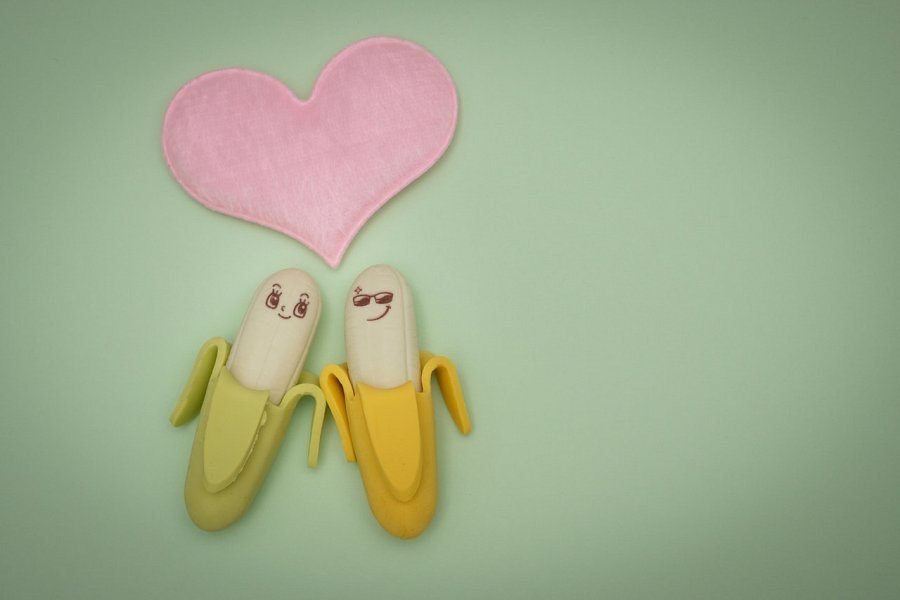 Gumki bananki - szkolny niezbędnik w nowej formieJeśli Twoja pociecha, brat, siostra lub przyjaciel obawiają udziału w zajęciach się tuż przez rozpoczęciem roku szkolnego, upewnij się, że wrzuciłeś jedną z nich do podręcznego piórnika. Gumki bananki z pewnością pobudzą pracy i nastroją pozytywnie na nadchodzący dzień, tydzień i rok szkolny. Wybierz już dziś ulubiony kolor, baw się i raduj! Ten i wiele innych dodatków znajdziesz jak zawsze w sklepie internetowym Fesswybitnie.